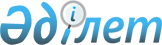 О внесении изменения и дополнения в постановление Правительства Республики Казахстан от 12 февраля 2000 года N 220Постановление Правительства Республики Казахстан от 27 июня 2000 года N 957     Правительство Республики Казахстан постановляет:     1. Внести в постановление Правительства Республики Казахстан от 12 февраля 2000 года N 220  P000220_  "О Плане законопроектных работ Правительства Республики Казахстан на 2000 год" следующие изменение и дополнение:     в Плане законопроектных работ Правительства Республики Казахстан на 2000 год, утвержденном указанным постановлением:     1) строку, порядковый номер 29, исключить;     2) дополнить строкой, порядковый номер 45-1, следующего содержания:"45-1  О внесении         Нацкомиссия    октябрь  ноябрь  декабрь".       изменений          по ценным       и дополнений       бумагам (по       в некоторые        согласованию),       законодательные    Минюст       акты Республики       Казахстан по       вопросам рынка       ценных бумаг и       акционерных       обществ     2. Настоящее постановление вступает в силу со дня подписания.

     Премьер-Министр     Республики Казахстан     

     (Специалисты: Мартина Н.А.,                   Цай Л.Г.)
					© 2012. РГП на ПХВ «Институт законодательства и правовой информации Республики Казахстан» Министерства юстиции Республики Казахстан
				